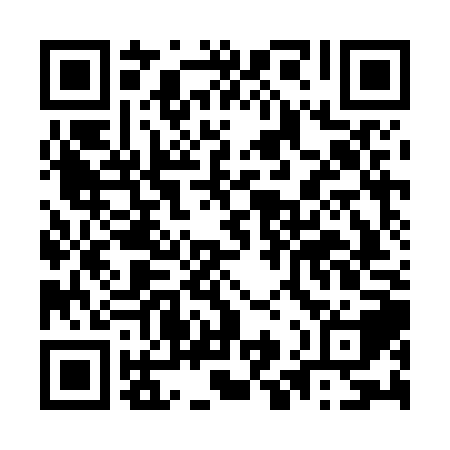 Ramadan times for Bikoada, CameroonMon 11 Mar 2024 - Wed 10 Apr 2024High Latitude Method: NonePrayer Calculation Method: Muslim World LeagueAsar Calculation Method: ShafiPrayer times provided by https://www.salahtimes.comDateDayFajrSuhurSunriseDhuhrAsrIftarMaghribIsha11Mon5:105:106:1912:213:336:236:237:2812Tue5:095:096:1812:213:336:236:237:2813Wed5:095:096:1812:203:326:236:237:2814Thu5:095:096:1712:203:316:236:237:2715Fri5:085:086:1712:203:306:226:227:2716Sat5:085:086:1712:193:296:226:227:2717Sun5:075:076:1612:193:296:226:227:2718Mon5:075:076:1612:193:286:226:227:2719Tue5:075:076:1512:193:276:226:227:2720Wed5:065:066:1512:183:266:226:227:2621Thu5:065:066:1512:183:256:216:217:2622Fri5:055:056:1412:183:246:216:217:2623Sat5:055:056:1412:173:236:216:217:2624Sun5:045:046:1312:173:236:216:217:2625Mon5:045:046:1312:173:226:216:217:2626Tue5:035:036:1212:163:216:216:217:2627Wed5:035:036:1212:163:206:206:207:2528Thu5:035:036:1212:163:196:206:207:2529Fri5:025:026:1112:163:186:206:207:2530Sat5:025:026:1112:153:176:206:207:2531Sun5:015:016:1012:153:166:206:207:251Mon5:015:016:1012:153:166:206:207:252Tue5:005:006:0912:143:166:196:197:253Wed5:005:006:0912:143:176:196:197:244Thu4:594:596:0912:143:176:196:197:245Fri4:594:596:0812:143:186:196:197:246Sat4:584:586:0812:133:186:196:197:247Sun4:584:586:0712:133:196:196:197:248Mon4:574:576:0712:133:196:186:187:249Tue4:574:576:0712:123:206:186:187:2410Wed4:564:566:0612:123:206:186:187:24